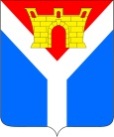 Совет Усть-Лабинского городского поселенияУсть-Лабинского районаР Е Ш Е Н И Еот 10.03.2021                                                                                                    № 1 г. Усть-Лабинск					                                     Протокол № 27 О внесении изменений в решение Совета Усть-Лабинского городского поселения Усть-Лабинского района от 27 октября 2016 года №1     протокол №25 «Об установлении налога на имущество физических лиц на территории Усть-Лабинского городского поселения Усть-Лабинского района»В соответствии с главой 32 Налогового кодекса Российской Федерации, Федеральным законом от 06 октября 2003 года № 131-ФЗ «Об общих принципах организации местного самоуправления в Российской Федерации», Законом Краснодарского края от 26 ноября 2003 года № 620-КЗ «О налоге на имущество организаций», Законом Краснодарского края от 4 апреля 2016 года № 3368-КЗ «Об  установлении  единой даты начала применения на территории Краснодарского края порядка определения налоговой базы по налогу на имущество физических лиц исходя из кадастровой стоимости объектов налогообложения», Уставом Усть-Лабинского городского поселения Усть-Лабинского района, Совет Усть-Лабинского городского поселения Усть-Лабинского  района РЕШИЛ: Внести в решение Совета Усть-Лабинского городского поселения Усть-Лабинского района от 27 октября 2016 года №1 протокол №25 «Об установлении налога на имущество физических лиц на территории Усть-Лабинского городского поселения Усть-Лабинского района» (с изменениями от 21 ноября 2017 года № 10 протокол № 42, от 15 февраля 2018 года № 3 протокол № 46, от 25 ноября 2019 года №1 протокол № 7, от 26 ноября 2020 года № 3 протокол 24) (далее – Решение) следующие изменения: 1) дополнить Решение пунктом 3.1 в следующей редакции:«3.1. Установить налоговые ставки в следующих размерах, исходя из кадастровой стоимости объектов налогообложения:												     ;2) дополнить Решение пунктом 3.2 изложить в следующей редакции:«3.2. Установить налоговые ставки в следующих размерах, исходя из кадастровой стоимости объектов налогообложения:													    ;3) дополнить Решение пунктом 3.3 изложить в следующей редакции:«3.3. Установить налоговые ставки в следующих размерах, исходя из кадастровой стоимости объектов налогообложения:												     ;4) дополнить решение пунктом 3.4 изложить в следующей редакции:«3.4. Установить налоговые ставки в следующих размерах, исходя из кадастровой стоимости объектов налогообложения:												    .2. Подпункт 1 пункта 1 настоящего решения вступает в силу со дня его официального опубликования и распространяется на правоотношения, связанные с исчислением налога на имущество физических лиц с 1 января 2017 года по 31 декабря 2017 года.3. Подпункт 2 пункта 1 настоящего решения вступает в силу со дня его официального опубликования и распространяется на правоотношения, связанные с исчислением налога на имущество физических лиц с 1 января 2018 года по 31 декабря 2018 года.4. Подпункт 3 пункта 1 настоящего решения вступает в силу со дня его официального опубликования и распространяется на правоотношения, связанные с исчислением налога на имущество физических лиц с 1 января 2019 года по 31 декабря 2019 года. 5. Подпункт 4 пункта 1 настоящего решения вступает в силу со дня его официального опубликования и распространяется на правоотношения, связанные с исчислением налога на имущество физических лиц с 1 января 2020 года по 31 декабря 2020 года, за исключением позиции 6 подпункта 1 таблицы, которая распространяется на правоотношения, связанные с исчислением налога на имущество с 29 октября 2019 года по 31 декабря 2020 года.6. Подпункт 5.2 пункта 5 исключить. 7. Подпункт 5.3 пункта 5 считать подпунктом 5.2 и изложить в следующей редакции:«5.2 Налогоплательщики, имеющие право на налоговые льготы, установленные законодательством о налогах и сборах, представляют в налоговый орган по своему выбору заявление о предоставлении налоговой льготы, а также вправе представить документы, подтверждающие право налогоплательщика на налоговую льготу. Указанные заявление и документы могут быть представлены в налоговый орган через многофункциональный центр предоставления государственных и муниципальных услуг.».8. Отделу по общим и организационным вопросам  администрации Усть-Лабинского городского поселения Усть-Лабинского района (Владимирова) обнародовать настоящее постановление путем размещения его на официальном сайте администрации Усть-Лабинского городского поселения Усть-Лабинского района в сети Интернет www.gorod-ust-labinsk.ru и на информационных стендах МБУК «Централизованная районная библиотека» МО Усть-Лабинский район.9. Настоящее решение вступает в силу после его официального опубликования.Председатель Совета Усть-Лабинского городского поселения Усть-Лабинского района                                                                     С.Б. АгибаловаГлаваУсть-Лабинского городского поселения                                                       Усть-Лабинского района                                                                  С.А. Гайнюченко№ п/пОбъекты налогообложенияНалоговая ставка, %1.1. Квартира, комната, часть квартиры;2. Жилые дома, части жилых домов;3. Объекты незавершенного строительства в случае, если проектируемым назначением таких объектов является жилой дом;4. Единые недвижимые комплексы, в состав которых входит хотя бы одно жилое помещение (жилой дом);5. Гаражи и машино-места, в том числе расположенные в объектах налогообложения, указанных в подпункте 2 пункта 2 статьи 406 НК РФ;6. Хозяйственные строения или сооружения, площадь каждого из которых не превышает 50 кв. м. и которые расположены на земельных участках, предоставленных для ведения личного подсобного, дачного хозяйства, огородничества, садоводства или индивидуального жилищного строительства.0,12.1. Объекты налогообложения, включенные в перечень, определяемый в соответствии с пунктом 7 статьи 378.2 НК РФ, в отношении объектов налогообложения, предусмотренные абзацем 2 пункта 10 статьи 378.2 НК РФ;0,12.2. Объекты налогообложения, кадастровая стоимость каждого из которых превышает 300 млн. руб.0,33.Прочие объекты налогообложения0,1№ п/пОбъекты налогообложенияНалоговая ставка, %1.1. Квартира, комната, часть квартиры;2. Жилые дома, части жилых домов;3. Объекты незавершенного строительства в случае, если проектируемым назначением таких объектов является жилой дом;4. Единые недвижимые комплексы, в состав которых входит хотя бы один жилой дом;5. Гаражи и машино-места, в том числе расположенные в объектах налогообложения, указанных в подпункте 2 пункта 2 статьи 406 НК РФ;6. Хозяйственные строения или сооружения, площадь каждого из которых не превышает 50 кв. м. и которые расположены на земельных участках, предоставленных для ведения личного подсобного, дачного хозяйства, огородничества, садоводства или индивидуального жилищного строительства.0,12.1. Объекты налогообложения, включенные в перечень, определяемый в соответствии с пунктом 7 статьи 378.2 НК, в отношении объектов налогообложения, предусмотренные абзацем 2 пункта 10 статьи 378.2 НК РФ;0,12.2. Объекты налогообложения, кадастровая стоимость каждого из которых превышает 300 млн. руб.0,33.Прочие объекты налогообложения0,1№ п/пОбъекты налогообложенияНалоговая ставка, %1.1. Квартира, комната, часть квартиры;2. Жилые дома, части жилых домов;3. Объекты незавершенного строительства в случае, если проектируемым назначением таких объектов является жилой дом;4. Единые недвижимые комплексы, в состав которых входит хотя бы один жилой дом;5. Гаражи и машино-места, в том числе расположенные в объектах налогообложения, указанных в подпункте 2 пункта 2 статьи 406 НК РФ;6. Хозяйственные строения или сооружения, площадь каждого из которых не превышает 50 кв. м. и которые расположены на земельных участках, предоставленных для ведения личного подсобного, дачного хозяйства, огородничества, садоводства или индивидуального жилищного строительства.0,12.1. Объекты налогообложения, включенные в перечень, определяемый в соответствии с пунктом 7 статьи 378.2 НК РФ, в отношении объектов налогообложения, предусмотренных абзацем 2 пункта 10 статьи 378.2 НК РФ;0,12.2. Объекты налогообложения, кадастровая стоимость каждого из которых превышает 300 млн. руб.0,33.Прочие объекты налогообложения0,1№ п/пОбъекты налогообложенияНалоговая ставка, %1.1. Квартира, комната, часть квартиры2. Жилые дома, части жилых домов;3. Объекты незавершенного строительства в случае, если проектируемым назначением таких объектов является жилой дом;4. Единые недвижимые комплексы, в состав которых входит хотя бы один жилой дом;5. Гаражи и машино-места, в том числе расположенные в объектах налогообложения, указанных в подпункте 2 пункта 2 статьи 406 НК РФ;6. Хозяйственные строения или сооружения, площадь каждого из которых не превышает 50 кв. м. и которые расположены на земельных участках для ведения личного подсобного хозяйства, огородничества, садоводства или индивидуального жилищного строительства.0,12.1. Объекты налогообложения, включенные в перечень, определяемый в соответствии с пунктом 7 статьи 378.2 НК РФ, в отношении объектов налогообложения, предусмотренные абзацем 2 пункта 10 статьи 378.2 НК РФ;0,32.2. Объекты налогообложения, кадастровая стоимость каждого из которых превышает 300 млн. руб.0,33.Прочие объекты налогообложения0,1